День знаний – 2022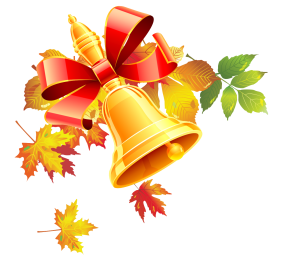 График проведения Единого тематического Урока Знаний №№МероприятиеКлассыВремя проведенияМесто проведенияОтветственные1Торжественная линейка5-119:00–9:45Площадка перед центральным входом в лицейА.В.Теличко2Единый тематический урок,посвященный Дню знаний5-1110:00 -10:45по отдельному графикукл. руководителиучителя3Спортивная игра «Снайпер» 
для 5-х классов5(команда, 7 чел)10:30 – регистрация10:45 - соревнованиямногофункциональная площадка МБУ ДО «ДЮСШ»
пр. Победы, 15-аН.В.Гудков4Соревнования  по спортивному ориентированию для 6-7-х классов6-7(команда 10 чел.)11:30Детский паркН.А.БарбасоваПередвижение к месту проведения акцииМолодежная акция для 11-х классов1111:00-11:3011:30 – 13:00площадь передОТДиК «Наш дом»Е.В.ЗаварзинаКлассАудиторияУчитель5 «А»307Е.В.Тихомирова5 «Б»308Н.П.Воробьева6 «А» 407И.О.Малышева6 «Б»305И.В.Швецова6 «В»205Н.А.Барбасова7 «А»201Н.Е.БорискинаС.И. Музалевский, пож. безопасность7 «Б»208Е.В.ПорошинаС.И. Музалевский, пож. безопасность8 «А»108А.И.Болякина8 «Б»105Н.О.Хужина9 «А»206М.А.Домбровская М.С.Киреева, инженер-химик ЦЗЛ9 «Б»306С.Ю.ЛукинаА.Е.Дементьева, инженер-технолог ЦЗЛ10 «А»406А.Б.Гагарина10 «Б»301Е.А.ПчелинаИ.А.Истомин, инженер-технолог ЦЗЛ11-е актовый залЕ.В.Заварзина, О.В.ПорошинМ.А.Семенов, нач. ЦЗЛ